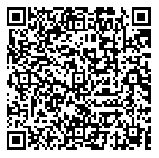 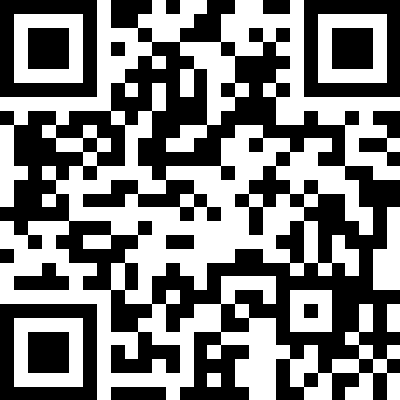 「次期高松市総合計画」基本構想素案についてのパブリックコメント※印の項目は、差し支えなければ御記入ください。御協力ありがとうございました。氏　名（必須）（フリガナ）住　所（必須）〒※電話番号※メールアドレス「次期高松市総合計画」基本構想素案の内容等に対する意見とその理由などその他（必要と思う取組など）